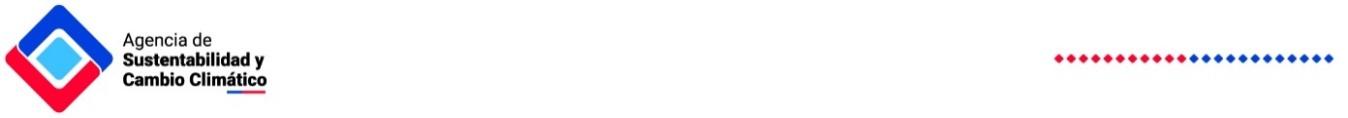 FORMULARIOS DE POSTULACIÓN“PROYECTOS DE SUSTENTABILIDAD, PRODUCCIÓN LIMPIA Y CAMBIO CLIMÁTICO: ACUERDOS DE PRODUCCIÓN LIMPIA TERRITORIALES”Manual de postulación para beneficiarios y coejecutoresMarzo 2018Este manual de postulación permite acceder a la Línea de Cofinanciamiento N°5 de “ACUERDOS VOLUNTARIOS DE PRODUCCIÓN LIMPIA TERRITORIALES”, en adelante también “Acuerdos Territoriales” del Fondo de Producción Limpia. Se requiere completar toda la información requerida, la cual será considerar para la evaluación respectiva del proyecto que postula.   En el proyecto deberán estar claramente identificados:Beneficiario Postulante (obligatorio): Los Beneficiarios Postulantes son los gestores del proyecto que se presenta ante la Agencia de Sustentabilidad y Cambio Climático, señalando la modalidad por la que opta, y suscribiendo la responsabilidad de contribuir a su ejecución y desarrollo. Podrán postular en calidad de Beneficiarios postulantes las siguientes entidades, concurriendo conjuntamente:A)   EmpresasB)   Asociaciones gremialesC)  Personas jurídicas sin fines de lucro, organizaciones de la sociedad civil organizadas o asociaciones representativas de la comunidad localD)   Municipalidades E)   Entidades públicas en generalCoejecutor (obligatorio): Responsable ante la Agencia de Sustentabilidad y Cambio Climático de la ejecución técnica y financiera del proyecto según las metodologías señaladas en la GUÍA OPERATIVA ACUERDOS TERRITORIALES respectiva, bajo la modalidad postulada. Deberá ser una persona jurídica constituida en Chile, con formación y reconocida experiencia en la ejecución de proyectos de colaboración pública privada en territorios, en materia de producción limpia, sustentabilidad y/o cambio climático. Excepcionalmente, podrán ser personas naturales, siempre y cuando se encuentren incorporadas en el Registro de Facilitadores de la Agencia de Sustentabilidad y Cambio Climático.Beneficiarios interesado (opcional): Cualquier otra organización interesada, pública o privada, que goce de personalidad jurídica, que comparece conjuntamente en el acto de la postulación, manifestando su conveniencia para con el objeto del proyecto. En esta categoría podrán suscribir interesadamente el proyecto, entre otras entidades, los servicios públicos, las instituciones académicas o de investigación científica, y las organizaciones no gubernamentales, asociaciones y fundacionesA continuación, complete la información requerida.  I. ANTECEDENTES GENERALES:Modalidad del Acuerdo Territorial que postula (Indique con una X):Nombre y breve descripción de la postulación (Máximo un párrafo):Etapas del proyecto (Indique con una X):Indique la duración del proyecto en meses (Máximo 12 meses):Localización (Responda considerando la delimitación o alcance geográfico de su proyecto):Beneficiarios postulantes.(Recuerde que deben ser al menos dos, obligatoriamente uno de ellos empresa)Empresa(s): Repita el cuadro tantas veces lo requiera.Otro(s) Beneficiario(s) postulante(s): Repita el cuadro tantas veces lo requiera.Coejecutor (responsable técnico y financiero del proyecto): Beneficiarios Interesado: Para cada Beneficiario interesado, deberá adjuntar la suscripción simple de una carta de interés, según Anexo.II. ANTECEDENTES ESPECÍFICOS Considerando la modalidad seleccionada, complete en la tabla los antecedentes requeridos para el proyecto que postula        (Complete sólo para su modalidad).1. Modalidad Proyectos de Inversión:2. Modalidad Gestión de Cuencas y Recursos Hídricos:3. Modalidad Adaptación y Gestión de RiesgosA continuación, considerando el proyecto que postula, entregue información para cada uno de los siguientes ámbitosDescripción y caracterización del proyecto postulado, señalando cuál es su justificación (Detalle la pertinencia del Acuerdo Territorial para el territorio).Objetivo general y específicos del proyecto que postula.Plan de trabajo: Considerando las fases de las metodologías definidas en la “Guía Operativa”, entregue un cronograma estimado con los principales hitos y actividades que proyecta para la ejecución del proyecto que postula.Describa los principales resultados y productos esperados del proyecto que postula.Considerando las referencias geográficas ya entregadas, identifique con mayor precisión en un un mapa la localización del proyecto postulado y la delimitación del alcance geográfica que a su juicio debería considerar el Acuerdo Territorial. (Adicionalmente puede incluir fotos, cartografías, u otra información que considere relevante).Identifique el vínculo de cada Beneficiario postulante con el territorio delimitado, describiendo sus motivaciones e intereses. También identifique con claridad otros grupos del territorio, claves para el desarrollo del proyecto que postula, (ejemplo: empresa(s), juntas de vecinos, asociaciones, servicios públicos, ONGs, etc), describiendo su relación con el proyecto que postula, su vínculo con el territorio y disponibilidad, o no, de participar en el proceso de Acuerdo Territorial. Describa los principales impactos socioambientales y potenciales conflictos identificados en torno al proyecto que postula.Realice un análisis de oportunidades, amenazas, condicionantes y riesgos para la ejecución del proyecto que postula.III. COSTOSEstructura general de costos del proyecto que postula.b. Considerando que los gastos de operación del proyecto postulado incluyen diferentes categorías de gastos, distribuya el Gasto Total de Operación, según la siguiente tabla. c. Distribuya el Gasto Total del proyecto, según las fases de la modalidad seleccionada.d. Sólo para “Modalidad Proyectos de Inversión”: ¿Cuál es el valor total del proyecto de inversión que se postula?IV. COEJECUTOR Recuerde que el Coejecutor es el responsable, ante la ASCC, de la ejecución técnica y financiera del proyecto, según las metodologías señaladas en la Guía Operativa. Será evaluado por la Agencia, quien finalmente definirá, a través de su Consejo Directivo, el Coejecutor más idóneo para el proyecto. Coejecutor persona jurídica: Si propone una entidad jurídica (ejemplo: consultora, fundación, etc), deberá indicar el/los profesionales que serán parte del equipo de trabajo y co ejecutarán el proyecto con la Agencia(*) Adjuntar CV actualizado que dé cuenta formación, experiencia y otra información relevante.Persona Natural: Si propone una persona natural, ésta obligatoriamente debe ser parte de la Nómina de Facilitadores disponible en la página web de la Agencia.(*) Adjuntar CV actualizado que dé cuenta formación, experiencia y otra información relevante.IV. DOCUMENTACIÓN REQUERIDAAdicional a la información anterior entregada, en su postulación deberá adjuntar los siguientes documentos:BENEFICIARIOS POSTULANTES: A)   Empresas:Acompañar certificado de vigencia, de fecha de expedición no anterior a los 30 días.Acompañar copia simple de la escritura o documento en la que consta su constitución legal y giro (objeto social).Acompañar copia simple del documento en que consta el Rol Único Tributario de la entidad.Acompañar copia simple del documento en que consta la cédula de identidad del o los representantes legales.Acompañar documento que acredite la personería vigente de la institución, de fecha de expedición no anterior a los 30 días. Acompañar una declaración jurada simple firmada por el representante legal de la entidad, que acredite las siguientes circunstancias: i) que la entidad se encuentra al día en el pago de las cotizaciones del seguro de desempleo;  ii) que la entidad se encuentra al día en el pago de las cotizaciones previsionales de sus trabajadores; iv) que la entidad no incurre en ninguna de las siguientes prohibiciones: a) Haber sido condenada por prácticas antisindicales o infracción a los derechos fundamentales del trabajador, dentro de los 2 años anteriores;  b) Tratarse de una entidad de la que formen parte de modo alguno, funcionarios directivos de la Agencia de Sustentabilidad y Cambio Climático, o personas que tengan la calidad de cónyuge, hijo, adoptado, o pariente hasta el tercer grado de consanguinidad y segundo de afinidad, inclusive, respecto de un directivo de la Agencia de Sustentabilidad y Cambio Climático. (Anexo 2). B)   Asociaciones gremiales: Acompañar certificado de vigencia, de fecha de expedición no anterior a 30 díasAcompañar copia simple del documento en que consta el Rol Único Tributario de la entidad.Acompañar copia simple del documento en que consta la cédula de identidad del o los representantes legales.Acompañar documento que acredite la personería vigente de la institución, de fecha de expedición no anterior a 30 díasC)   Personas jurídicas sin fines de lucro, organizaciones de la sociedad civil organizadas o asociaciones representativas de la comunidad local:Acompañar certificado de vigencia, de fecha de expedición no anterior a 30 díasAcompañar copia simple del documento en que consta el Rol Único Tributario de la entidad.Acompañar copia simple del documento en que consta la cédula de identidad del o los representantes legales.Acompañar documento que acredite la personería vigente de la institución, de fecha de expedición no anterior a 30 díasD)   Municipalidades Señalar norma orgánica en que consta su creaciónAcompañar copia del instrumento en que consta el nombramiento del Alcalde titular o subrogante E)   Entidades públicas en generalSeñalar norma orgánica en que radica su creación y funcionesAcompañar copia de la norma o instrumento en que consta el nombramiento de su jefatura vigenteCOEJECUTORES:Empresas consultoras:Acompañar certificado de vigencia, de fecha de expedición no anterior a los 30 días.Acompañar copia simple de la escritura o documento en la que consta su constitución legal y giro (objeto social).Acompañar copia simple del documento en que consta el Rol Único Tributario de la entidad.Acompañar copia simple del documento en que consta la cédula de identidad del o los representantes legales.Acompañar documento que acredite la personería vigente de la institución, de fecha de expedición no anterior a los 30 días.Acompañar una declaración jurada simple firmada por el representante legal de la entidad, que acredite las siguientes circunstancias: i) que la entidad se encuentra al día en el pago de las cotizaciones del seguro de desempleo;  ii) que la entidad se encuentra al día en el pago de las cotizaciones previsionales de sus trabajadores; iv) que la entidad no incurre en ninguna de las siguientes prohibiciones: a) Haber sido condenada por prácticas antisindicales o infracción a los derechos fundamentales del trabajador, dentro de los 2 años anteriores;  b) Tratarse de una entidad de la que formen parte de modo alguno, funcionarios directivos de la Agencia de Sustentabilidad y Cambio Climático, o personas que tengan la calidad de cónyuge, hijo, adoptado, o pariente hasta el tercer grado de consanguinidad y segundo de afinidad, inclusive, respecto de un directivo de la Agencia de Sustentabilidad y Cambio Climático (Anexo 2).Consultores individuales: Acompañar certificado vigente respectivo del Registro de Facilitadores de la Agencia de Sustentabilidad y Cambio ClimáticoV. ANEXOSANEXO 1: CARTA TIPOMANIFESTACIÓN DE INTERÉSBENEFICIARIO INTERESADOSeñoresAgencia de Sustentabilidad y Cambio ClimáticoPresentePor medio de la presente carta, en nombre de la institución [NOMBRE ENTIDAD: Pública o privada, que goce de personalidad jurídica, entre ellas; Servicios públicos; Instituciones académicas o de Investigación Científica; Organizaciones No Gubernamentales; Asociaciones; Fundaciones; entre otras], la cual tiene como propósito: En mi calidad de [NOMBRE REPRESENTANTE LEGAL], RUT:Manifiesto nuestra conveniencia con el objeto del proyecto de Acuerdo Territorial postulado, toda vez que para nuestra institución representa:Por último, ratifico nuestro compromiso con el proyecto, así como nuestra participación en las actividades que se contemplen. _________________________________FIRMAANEXO 2: DECLARACIÓN JURADABENEFICIARIO POSTULANTE Y COEJECUTORSeñoresAgencia de Sustentabilidad y Cambio ClimáticoPresenteDeclaro bajo juramento que i) la entidad se encuentra al día en el pago de las cotizaciones del seguro de desempleo;  ii) que la entidad se encuentra al día en el pago de las cotizaciones previsionales de sus trabajadores; iv) que la entidad no incurre en ninguna de las siguientes prohibiciones: a) Haber sido condenada por prácticas antisindicales o infracción a los derechos fundamentales del trabajador, dentro de los 2 años anteriores;  b) Tratarse de una entidad de la que formen parte de modo alguno, funcionarios directivos de la Agencia de Sustentabilidad y Cambio Climático, o personas que tengan la calidad de cónyuge, hijo, adoptado, o pariente hasta el tercer grado de consanguinidad y segundo de afinidad, inclusive, respecto de un directivo de la Agencia de Sustentabilidad y Cambio Climático._________________________________FIRMAProyectos de InversiónGestión de Cuencas y Recursos HídricosAdaptación y Gestión de RiesgosEtapa I: ParticipaciónEtapa II: Implementación y SeguimientoEjem: 6 meses - Inicio 15 de mayo de 2018, hasta 15  de noviembre de 2018Región(es):Comuna(s):Cuenca/localidad(es):NombreGiro RUTRegión/
comunaTamaño de empresa(Pequeña, mediana, grande. Además señale montos de venta anual año anterior)Dato de contacto para el proyectoRepresentante LegalFirmaNombreRUTRegión/
comunaRubro/Actividad(Municipio, Servicio Público, Academia, etc)Dato de contacto para el proyectoRepresentante LegalFirmaNombreRUTRegión/
comunaRubro/Actividad(Municipio, Servicio Público, Academia, etc)Dato de contacto para el proyectoRepresentante LegalFirmaDescriba el proyecto de inversión y el estado en que se encuentra, sus potenciales impactos socioambientales y el nivel de relacionamiento previo realizado en el territorio, entre otros.Describa el proyecto de inversión y el estado en que se encuentra, sus potenciales impactos socioambientales y el nivel de relacionamiento previo realizado en el territorio, entre otros.Describa el proyecto de inversión y el estado en que se encuentra, sus potenciales impactos socioambientales y el nivel de relacionamiento previo realizado en el territorio, entre otros.Describa el proyecto de inversión y el estado en que se encuentra, sus potenciales impactos socioambientales y el nivel de relacionamiento previo realizado en el territorio, entre otros.Etapa en que se encuentra el proyecto de inversión (Marque con una X o indique cual, en caso de otra -  Construcción, Operación, Ampliación, Cierre)Etapa en que se encuentra el proyecto de inversión (Marque con una X o indique cual, en caso de otra -  Construcción, Operación, Ampliación, Cierre)Etapa en que se encuentra el proyecto de inversión (Marque con una X o indique cual, en caso de otra -  Construcción, Operación, Ampliación, Cierre)Etapa en que se encuentra el proyecto de inversión (Marque con una X o indique cual, en caso de otra -  Construcción, Operación, Ampliación, Cierre)Diseño (Previo al SEIA)Otra (Indique cual)¿Cuál de las siguientes características cumple el proyecto de inversión postulado? Explique en detalle¿Cuál de las siguientes características cumple el proyecto de inversión postulado? Explique en detalle¿Cuál de las siguientes características cumple el proyecto de inversión postulado? Explique en detalle¿Cuál de las siguientes características cumple el proyecto de inversión postulado? Explique en detalleVinculación en los Objetivo de Desarrollo Sostenible de Naciones UnidasReducción evidente en las emisiones de gases efectos invernaderos, acorde con Acuerdo de ParísDefina el alcance geográfico de la Cuenca postulada, describa sus actividades productivas y las entidades públicas y privadas involucradas en su gestión (incluya la caracterización socioambiental y de grupos de actores e intereses).Defina el alcance geográfico de la Cuenca postulada, describa sus actividades productivas y las entidades públicas y privadas involucradas en su gestión (incluya la caracterización socioambiental y de grupos de actores e intereses).Describa con claridad cuál de los siguientes problemas/brechas/desafíos de gestión público-privada de la Cuenca busca abordar con el proyecto postulado. Entregue antecedentes concretos en la(s) categoría(s) seleccionada(s). Describa con claridad cuál de los siguientes problemas/brechas/desafíos de gestión público-privada de la Cuenca busca abordar con el proyecto postulado. Entregue antecedentes concretos en la(s) categoría(s) seleccionada(s). Escasez hídrica, calidad de las aguas y otros aspectos de la gestión del recurso hídrico Uso y manejo de otros recursos naturales estratégicos para el desarrollo y subsistencia.Ecosistemas y sus servicios, conservación del  patrimonio ambiental y preservación de la naturalezaContaminación (riesgo), externalidades, impactos y/o daños ambientales.Otros (Describa cuáles).Señale el alcance del territorio y/o grupo específico que se busca abordar (provincia, comuna, ciudad, localidad, comunidad, entre otro) y describa el riego de adaptación que se busca gestionar.Señale el alcance del territorio y/o grupo específico que se busca abordar (provincia, comuna, ciudad, localidad, comunidad, entre otro) y describa el riego de adaptación que se busca gestionar.Deberá identificar con claridad los riesgos o vulnerabilidades que se busca enfrentar, entre los que se encuentran:Deberá identificar con claridad los riesgos o vulnerabilidades que se busca enfrentar, entre los que se encuentran:Sequías y riesgos de incendios.Inundaciones en zonas urbanas o costeras, elevación del nivel del mar en zonas de poca altitud e isla.Interrupción de las redes de infraestructura debido a fenómenos meteorológicos extremos.Falta de agua, para consumo o de uso para actividades productivas.Otro riesgo atribuible al cambio climático.HitosMesesMesesMesesMesesMesesMesesMesesMesesMesesMesesMesesMesesHitos123456789101112Estructura de costos$%Costo total del proyecto postulado1. Aporte propio valorado2. Aporte propio no valorado3. Aporte propio total (1+2)4. Aporte de cofinanciamiento solicitado al FondoEstructura de costos por ítems$%Recursos humanos propiosRecursos humanos externosGastos de operaciónGastos de administraciónAporte Beneficiario postulante por partidaAporte valoradoAporte valoradoAporte no valoradoAporte no valoradoAporte Beneficiario postulante por partida$%$%Recursos humanos propiosRecursos humanos externosGastos de operaciónGastos de administraciónAporte de cofinanciamiento solicitado al Fondo por partida$%Recursos humanos externosGastos de operaciónGastos de administraciónTipo gasto operación$ %Gastos logísticos (traslado, alimentación, arriendo salón, otros)Materiales e impresiónActividades de Difusión Asesorías (ambiental, legal, social y/o cultural)FasesRecursos humanos propios ($)Recursos humanos externos ($)Gastos de operación ($)Gastos de administración ($)Total por fasesTotal por fasesFasesRecursos humanos propios ($)Recursos humanos externos ($)Gastos de operación ($)Gastos de administración ($)$%Totales generalesTotales generalesTotales generalesTotales generalesTotales generalesTotales generalesTotales generalesTotal ($)Total (%)Monto total de la inversión¿En qué fecha el proyecto debería estar operativo? Nombre: Año de constituciónGrado de especialización (Señale con una X)Alto Medio BajoParticipación y colaboración público-privada:Producción Limpia: Sustentabilidad: Cambio Climático:  Describa los 3 proyectos más relevantes que, a su juicio, dentro de los últimos 3 años, dan cuenta de su experiencia en la(s) temática(s) de especialización señalada. Describa los 3 proyectos más relevantes que, a su juicio, dentro de los últimos 3 años, dan cuenta de su experiencia en la(s) temática(s) de especialización señalada. Describa los 3 proyectos más relevantes que, a su juicio, dentro de los últimos 3 años, dan cuenta de su experiencia en la(s) temática(s) de especialización señalada. Describa los 3 proyectos más relevantes que, a su juicio, dentro de los últimos 3 años, dan cuenta de su experiencia en la(s) temática(s) de especialización señalada. 1.(Datos de contacto: nombre/correo/teléfono)1.(Datos de contacto: nombre/correo/teléfono)1.(Datos de contacto: nombre/correo/teléfono)1.(Datos de contacto: nombre/correo/teléfono)2.(Datos de contacto: nombre/correo/teléfono)2.(Datos de contacto: nombre/correo/teléfono)2.(Datos de contacto: nombre/correo/teléfono)2.(Datos de contacto: nombre/correo/teléfono)3.(Datos de contacto: nombre/correo/teléfono)3.(Datos de contacto: nombre/correo/teléfono)3.(Datos de contacto: nombre/correo/teléfono)3.(Datos de contacto: nombre/correo/teléfono)Equipo de Trabajo*:Equipo de Trabajo*:Equipo de Trabajo*:Equipo de Trabajo*:NombreTítuloRol en el ProyectoRol en el ProyectoNombre*: TítuloAño de obtención:Grado de especialización (Señale con una X)Alto Medio BajoParticipación y colaboración público-privada:Producción Limpia: Sustentabilidad: Cambio Climático:  Describa los 3 proyectos más relevantes que, a su juicio, dentro de los últimos 3 años, dan cuenta de su experiencia en la(s) temática(s) de especialización señalada. Describa los 3 proyectos más relevantes que, a su juicio, dentro de los últimos 3 años, dan cuenta de su experiencia en la(s) temática(s) de especialización señalada. Describa los 3 proyectos más relevantes que, a su juicio, dentro de los últimos 3 años, dan cuenta de su experiencia en la(s) temática(s) de especialización señalada. Describa los 3 proyectos más relevantes que, a su juicio, dentro de los últimos 3 años, dan cuenta de su experiencia en la(s) temática(s) de especialización señalada. 1.(Datos de contacto: nombre/correo/teléfono)1.(Datos de contacto: nombre/correo/teléfono)1.(Datos de contacto: nombre/correo/teléfono)1.(Datos de contacto: nombre/correo/teléfono)2.(Datos de contacto: nombre/correo/teléfono)2.(Datos de contacto: nombre/correo/teléfono)2.(Datos de contacto: nombre/correo/teléfono)2.(Datos de contacto: nombre/correo/teléfono)3.(Datos de contacto: nombre/correo/teléfono)3.(Datos de contacto: nombre/correo/teléfono)3.(Datos de contacto: nombre/correo/teléfono)3.(Datos de contacto: nombre/correo/teléfono)Describa ámbito de acción de su institución, rubro, años de constitución y experiencia.Describa el vínculo, oportunidad/importancia y justificación con el proyecto postulado.NOMBRE DEL REPRESENTANTE LEGAL CÉDULA DE IDENTIDADPROFESIÓN U OFICIODOMICILIORAZÓN SOCIALRUT